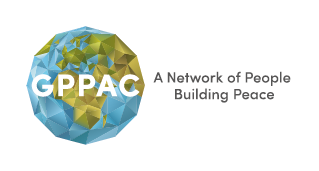 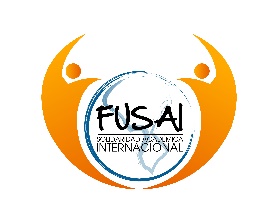 Latin America Conference on Conflict Resolution Education: Building Stronger Peaceful Communities Through Education, Justice, and Security (June 19 – 20)And Seminar for Colleges and Universities Developing and Enhancing their Peace and Conflict Studies Programs(June 19 – 23) June 19 – 23, 2017, San José, Costa RicaCALL FOR PROPOSALS(Deadline for submissions, April 1, 2017)Hosted by The Global Partnership for the Prevention of Armed Conflict (GPPAC) and FUSAI Costa Rica Cost:  Latin America Conference on Conflict Resolution EducationMonday – Tuesday, June 19 – 20, 2017 (San Jose, Costa Rica) $220 for general attendees (register by April 10), includes lunches$150 for presenters and students (register by April 10), includes lunches$300 for general attendees and students (register after April 10), includes lunchesLatin American Conference and Seminar for Colleges and UniversitiesMonday – Friday, June 19 – 23, 2017 (San Jose, Costa Rica)$570 for general attendees for the 5 days, including all speakers and in-country transportation, as well as lunches during the first two days of the conference and a special farewell dinner (register by April 10)$455 for presenters for the 5 days and students, including all speakers and in-country transportation, as well as lunches during the first two days of the conference and a special farewell dinner (register by April 10)$730 for general attendees and students, for the 5 days, including all speakers and in-country transportation, as well as lunches during the first two days of the conference and a special farewell dinner (register after April 10)Additional Costs:  Special accommodations are reserved at the Hotel Aurola Holiday Inn for $100 per night.  See additional details below.  Attendees are responsible for their own hotel reservations and accommodation costs.   (June 19 – 20) The Latin America Conference on Conflict Resolution Education, Building Stronger Peaceful Communities Through Education, Justice, and Security The conference includes speakers, workshops and keynotes.  The list of speakers includes workshops selected from those submitted by April 1 AND…INAMU – the National Women´s Institute of CR, which works to close the gap between gender inequality, domestic violence, and gender discriminationThe U.S. Embassy – a closer look at how American embassies work in Latin America The Ministry of Justice and Peace – Costa Rica is one of the few countries in the world with a Ministry of Peace.  This Department carries out community programs around the country including a Program of Judicial Facilitators sponsored by the Organization of American StatesManuel Araya, HistorianOfficers from the Immigration Department – Immigrants to Costa Rica are primarily from Nicaragua, Colombia, and Venezuela.  In 2016 the country also faced an unprecedented influx of African and Haitian immigrants trying to cross Central America and Mexico to the USA. Service Learning  - Costa Rican UniversitiesInternational peace and conflict resolution education experts from countries including Colombia, Ukraine, Kyrgyzstan, Japan and the United States representing the Global Partnership for the Prevention of Armed Conflict.(June 19 – 23) The Seminar for Colleges and Universities Developing and Enhancing their Peace and Conflict Studies ProgramsThis five day seminar includes:(June 19 – 20) The Latin America Conference on Conflict Resolution Education, Building Stronger Peaceful Communities Through Education, Justice, and Security (see above for details)(June 21) A one-day learning exchange at EARTH University.  This with a tour of the campus and learn more about what makes this model of education and focus unique in the world of higher education.  Interact with students from around the globe and see firsthand the work being done in the local community.  (June 22 – 23) Cultural, Historical, Environmental and Social Justice Visits and Speakers Visit the Cartago jail that focuses on rehabilitation and tour the historic City of Cartago.  Browse the collection at the Costa Rican Arts Museum and tour the La Paz Waterfalls and Gardens.  The La Paz Waterfall gardens is the #1 Most Visited Privately Owned Ecological site in Costa Rica featuring the best hiking near San José, the most famous waterfalls in Costa Rica, and a rescued wildlife preserve with over 100 species of animals, and an environmental education program. Take a walk, enjoy a wonderful butterfly garden, see incredible birds, and feed a toucan.  Lunch included. http://www.waterfallgardens.com/This regional seminar, builds upon prior seminars in 2004 – 2016 in the USA which brought together colleges and universities developing and enhancing their peace and conflict studies programs and integrating concepts such as conflict management, human rights, social and emotional learning, peace education, democracy education, civics education, and multi-cultural/global education into their courses, policies, procedures and programming.  Conference and meeting publications from past conferences are available by clicking on the options on the right side of the web page at:   http://www.creducation.org/cre/global_creAudience: Participants will be drawn from the U.S., Costa Rica and larger international community.  The Conference is intended for community practitioners, educators, policy makers, college and university faculty, staff and administrators.  The Theme for the Initial Two days of the Seminar (June 19 – 20) is “Building Stronger Peaceful Communities Through Education, Justice, and Security”Proposal Topics:A. Topics may include topics as listed below, or closely related topics including, but not limited to:Civic Responsibility Prevention of bullying Circles of Peace Restorative Justice Social entrepreneurship and community engagement Addressing community violence or issues of social justice Mediation Socially aware business models The future of social entrepreneurship Community policing and human rights Peacebuilding processes in conflict zones Environmental justice Marketing social enterprise Gender violence prevention Human trafficking The Northern Triangle: maras and gangs, legal and illegal activities Environmental enterprisesEmpowerment through mindfulnessNonprofit business models supporting social justice issues The role of the CICIG in the reconstruction of the democratic process in Guatemala Social Labs in Costa Rica Education projects led by faith based institutionsCommunity engagement led by local governments Communities programming to address crime – community policingGovernment social programsColombia: the challenges for a lasting peace Peace as a fundamental human right Policies for prevention and combatting organized crime in Central America Gang prevention Innovation in local governments Social and emotional learning Collaborative entrepreneurship Building capacity in civil society Empathy-based innovations Empowering solutions B. Research, policy, and evaluation on above themes:Note - Presenters are asked to give emphasis to positive change strategies.  In addition, presenters are asked to begin their presentations by briefly providing the context for their work – to describe the challenge in the community and then provide information on strategies used to address these challenges.  We invite proposals for organized panels, roundtable discussions, workshops and other creative contributions on the topics of:  Best practice program models for teaching and training at the national/regional/state/local level in primary, secondary, higher education or in the community;Strategies for creating related policy/standards/legislation at the national/regional/state/local level;Strategies for evaluating related programming;Strategies for policy creation/implementation;Some possible questions to address include: a. What does scholarly research, across the disciplines, have to offer on the conference themes? b. What political, social and economic structures best assist communities implementing conference themes and innovative policies and programs? c. What case studies, negative and positive, can help us work through these issues?Presentation Format Preferred (Select ONE):Panel – You will be added to a panel and would have approximately 20 minutes to present, with 10 minutes for questions.  You would be grouped with up to two other panelists.  If you want the 90 minutes, as you have 2+ people on your own panel, please make that notation so we know you do not need to be grouped with other presenters.  Inter-active workshop – This is exactly as it sounds.  You will have 90 minutes.  Roundtable discussion – This would be a facilitative discussion for 90 minutes of the participants who come to your workshop, including your presenters.  Scheduling:  We will be scheduling workshops to balance content on Monday and Tuesday. If you can only present on one of these days, please indicate that now as we cannot accommodate requests once the schedule has been set. Criteria for Evaluation and SelectionRelevance and interest of topicDemonstrated value and originality of topic Appeal to varied categories of participants Qualifications of presenterDemonstrated experience and previous accomplishmentsCreative mode of presentation (assuring varied modalities among the presentations).  Indication   of presentation methods which are suitable for the content Presentation of a well-thought-out argumentTopic of value to other policymakers/educators/researchers/prevention specialists working in the area of the conference themes and/or cultural inclusion IMPORTANT: All presenters must register for the conference by April 10, 2017 or that will signal to us that circumstances have changed and that you are no longer able to participate.   Special rates are available for those who register by April 10, 2017 (see costs above).  Additional Costs:  Special accommodations are reserved at the Hotel Aurola Holiday Inn.  You are responsible for your own hotel reservations and accommodation costs.   Hotel Aurola Holiday Inn - in downtown San José is right in the bustle of the city, close to restaurants, bars and stores  -  US$ 100 per night.  Write an email to Ericka Calderón ecalderon@aurolahotels.com and mention that you will be participating in the Seminar about Peace Programs sponsored by FUSAI. Or you could call her at (506) 2523-1266 / (506) 2523-1170. You should make your reservation by May 1st of 2017.   http://www.aurolahotels.com/default-en.htmlTransfer airport-hotel- airport $35 per personUS$ 35 dollars per personIf there is a group of 5-8 number arriving at the same time, the cost is: US$ 20 dollars per person. DEADLINES: All proposals are due by April 1, 2017.  Submissions will be acknowledged by e-mail by March 1 and all presenters will be notified as to whether they have been selected by April 3rd, 2017. Questions?  From the U.S. call Jennifer Batton, Conference Coordinator, at 216-952-5609 or email her at 2017creconf@gmail.com   Outside the U.S., please contact Illeana Castillo at: 506-8850-5291 (Costa Rica) or by email at illeana.castillo@gmail.com Proposal Information NeededPlease send the following proposal information for consideration toSending your proposal from the U.S., please send it to:  Jennifer Batton, Conference Coordinator at:  2017creconf@gmail.com Sending your proposal from outside the U.S, then please send it to: Illeana Castillo at illeana.castillo@gmail.com Please be sure to address the four questions on the last page of the proposal.  All proposals are due by April 1, 2017 Additional conference details will be posted on the conference web page at u.osu.edu/cre2017Workshop Title: Language(s) you will present your 90 minute workshop (pleas circle one):  Spanish	   English	BothWorkshop Summary (no more than 200 words):Presentation Format Preferred (Please circle ONE):  Panel - Roundtable Discussion - Inter-Active WorkshopIf your proposal is accepted, friendly reminder that all presenters must register and complete their discounted registration payment by April 10, 2017Presenter Information:  We need details for EACH presenter.  If you need more room, please copy and paste.  We need to have emails for each person, in case we cannot reach the main contact at any stage.  1. Presenter(s) Name:					Presenter(s) Titles:Organization/School/University:Address where you would like correspondences sent:Daytime Telephone Number:			Fax Number:E-mail Address (required address):Biographical Sketch – (no more than 200 words or we will not accept the proposal.  Please submit the summary in third person)  2. Presenter(s) Name:					Presenter(s) Titles:Organization/School/University:Address where you would like correspondences sent:Daytime Telephone Number:			Fax Number:E-mail Address (required address):Biographical Sketch – (no more than 200 words or we will not accept the proposal.  Please submit the summary in third person)  1.  Please tell us how you see your proposal fitting with the Seminar2.  Audience(s) for your presentation:3.   Briefly (one paragraph or less) share how the class, policy, program, or initiative is culturally tailored to the demographics of the region in which it is being applied.4.  Briefly (one paragraph or less) share what form of evaluation is being used in order to show effectiveness of the policy or practice?  